СПИСОК ЭЛЕКТРОННЫХ ОБРАЗОВАТЕЛЬНЫХ РЕСУРСОВМинистерство просвещения информирует об общедоступных федеральных и иных образовательных онлайн-платформах.Приказ Минпросвещения России от 2 августа 2022 г. № 653 «Об утверждении федерального перечня электронных образовательных ресурсов, допущенных к использованию при реализации имеющих государственную аккредитацию образовательных программ начального общего, основного общего, среднего общего образования»Предлагаем вашему вниманию краткий обзор школьных порталов и других образовательных ресурсов. Надеемся, вы сможете найти здесь полезную для себя информацию: о предметах и конкурсах, о ресурсах для дополнительного образования и многое другое.Электронные образовательные ресурсыдля школьников, родителей и учителейhttps://uchi.ru/ «Учи.ру»- крупнейшая российская образовательная онлайн-платформа, на которой более 10 млн учеников изучают школьные предметы в интерактивной̆ форме по индивидуальной траектории, учатся программированию, развивают гибкие навыки, готовятся к ВПР и ОГЭ, а также участвуют в российских и международных олимпиадах.https://educont.ru/ - «Цифровой образовательный контент» . Проект направлен на повышение доступности и создания равных условий для возможности получения качественного образования детям вне зависимости от места их проживания и уровня жизни семьи. Предоставление бесплатного доступа к материалам ведущих образовательных онлайн-сервисов России ученикам и педагогам всех организаций начального, основного, среднего общего и среднего профессионального образования.Проект запущен в рамках федерального проекта «Кадры для цифровой экономики» национальной программы «Цифровая экономика Российской Федерации» по инициативе Министерства просвещения РФ и Министерства цифрового развития, связи и массовых коммуникаций РФ. Проект реализуется за счёт средств федерального бюджета, выделенных Министерством просвещения Российской Федерации.http://school-collection.edu.ru/ -« Единая коллекция цифровых образовательных ресурсов» Целью создания Коллекции является сосредоточение в одном месте и предоставление доступа к полному набору современных обучающих средств, предназначенных для преподавания и изучения различных учебных дисциплин в соответствии с федеральным компонентом государственных образовательных стандартов начального общего, основного общего и среднего (полного) общего образования.https://siriusolymp.ru/ — Всероссийская олимпиада школьников — крупнейшее интеллектуальное соревнование, в котором ежегодно принимают участие более 6 млн школьников. Олимпиада проводится в четыре этапа (школьный, муниципальный, региональный и заключительный) по 24 предметам. Участником школьного этапа может стать любой желающий учащийся 4−11 классов. Победители и призеры заключительного этапа имеют право поступления в вузы без вступительных испытаний.Вся актуальная информация о проведении школьного этапа 2023 г. будет опубликована на сайте. Следите за обновлениями!https://resh.edu.ru - Интерактивные уроки по всему школьному курсу с 1 -го по 11-й класс лучших учителей страны предоставляет «Российская электронная школа». Это более 120 тысяч уникальных задач, тематические курсы, видеоуроки, задания для самопроверки, каталог музеев, фильмов и музыкальных концертов. Портал также полезен учителям, которые могут воспользоваться лучшими дидактическими и методическими материалами по всем урокам.https://myschool.edu.ru/«ФГИС Моя Школа» Российская электронная школа. Интерактивные уроки с 1 по 11 класс от лучших учителей страны. Чаты, видеозвонки, конференции. Платформа для учёбы и общения. Популярные госуслуги. Запись в детский сад Запись в школу Запись в кружки и секции Детские путевки с господдержкой. Материалы библиотеки. Каталог. Каталог цифрового образовательного контента и многое другое.https://education.yandex.ru/home - Младшие школьники смогут продолжить занятия по русскому языку и математике с помощью сервиса «Яндекс.Учебник». Ресурс содержит более 35 тыс. заданий разного уровня сложности для школьников 1-5-х классов. Все задания разработаны опытными методистами с учётом федерального государственного стандарта. Ресурсом уже воспользовались более 1,5 миллиона школьников. В числе возможностей «ЯндексУчебника» - автоматическая проверка ответов и мгновенная обратная связь для учеников.https://www.yaklass.ru - Проверить, как дети усвоили материал, учителям поможет «ЯКласс». Сервис довольно прост в использовании:	учитель задаёт школьникупроверочную работу, ребёнок заходит на сайт и выполняет задание педагога; если ученик допускает ошибку, ему объясняют ход решения задания и предлагают выполнить другой вариант. Учитель получает отчёт о том, как ученики справляются с заданиями. На сервисе зарегистрированы 2,5 миллиона школьников и 500 тыс. учителей.Легкий переход на дистанционный формат обучения обеспечит образовательная платформа «Учи.ру». Школьникам предлагаются интерактивные курсы по основным предметам и подготовке к проверочным работам, а учителям и родителям - тематические вебинары по дистанционному обучению. Методика платформы помогает отрабатывать ошибки учеников, выстраивает их индивидуальную образовательную траекторию, отображает прогресс учеников в личном кабинете. Также в личных кабинетах пользователей создан внутренний чат, где учителя, ученики и родители могут обсуждать задания, свои успехи и прогресс. Платформой пользуются 220 тыс. учителей и 3,6 миллиона школьников.Выстроить эффективно дистанционно учебный процесс возможно с помощью Платформы новой школы, созданной Сбербанком. Цель программы - формирование персонифицированной образовательной траектории в школе, создание для каждого ребёнка возможностей для успешной учёбы.Учебные карты: карты России и мира, контурные карты, образовательная статистика.Дополнительные материалы к урокам:К уроку информатикиhttp://compscience.narod.ru - «Учителям информатики и математики и их любознательным ученикам». На данном сайте можно найти задания к олимпиадам по информатике и способы их решения, познакомиться с основными понятиями и терминами по информатике и программированию.К уроку историиhttp://clarino2.narod.ru - «История Великой Руси». «Россия под скипетром Романовых 1613-1913».http://historic.ru/books/item/f00/s00/z0000010 - Сайт охватывает трёхсотлетнюю историю русской монархии.http://www.ancienthistory.spb.ru/book - «История Древнего мира». Электронная версия учебника для 5 класса. Авторы - В. И. Уколова и Л. П. Маринович. К каждой главе учебника прилагаются иллюстрации.http://www.lah.ru - «Лаборатория альтернативной истории». Ресурс предназначен для тех, кого интересуют необъяснимые факты истории, загадочные явления, феномены Прошлого.К уроку математикиhttp://mathnet.spb.ru - «Сайт элементарной математики Дмитрия Гущина». Этот сайт для всех, кто интересуется элементарной математикой:	школьников, абитуриентов,слушателей подготовительных курсов, студентов педагогических вузов и учителей. Здесь вы найдете варианты выпускных экзаменов, задачи по математике, предлагавшиеся на вступительных экзаменах, задачи математических олимпиад вузов и методические пособия по математике.http://www.problems.ru - «Задачи» На сайте представлено более 10000 задач с математических олимпиад и вступительных экзаменов по математике и информатике. Ко многим задачам даются решения.К уроку физикиhttp://physics.nad.ru/physics.htm - «Физика в анимациях». Здесь в анимационной форме представлены разделы физики:	оптика, механика, термодинамика (с текстовымипояснениями) и др.http://www.ru.convert-me.com/ru - «Интерактивный конвертер величин». На сайте представлены интерактивные калькуляторы для множества систем измерений, как широко используемых (метрическая, американская), так и довольно экзотических (японская, старорусская).http://nrc.edu.ru/est/r2 - «Картина мира современной физики». Здесь собраны популярные статьи по темам: классическая физика и теория относительности, квантовая механика, ее интерпретации, элементарные частицы и т.д.К уроку химииhttp://all-met.narod.ru - «Занимательная химия: все о металлах». На этом сайте вы найдете научно-популярные рассказы об истории открытия, свойствах и применении важнейших редких металлов.http://www.xumuk.ru - «Химик - сайт о химии для химиков». На сайте представлен ряд справочных изданий по химии, в том числе «Химическая энциклопедия», в которой на данный момент собрано 5500 терминов. В разделах сайта помещены статьи из редких классических учебников по химии.К уроку биологииhttp://nrc.edu.ru/est/r4/index.html - «Биологическая картина мира». Здесь можно познакомиться с тидеей эволюции живой природы, теорией Ч. Дарвина, законами наследственности, концепцией происхождения жизни, развитием жизни на Земле; происхождением человека, антропологией как наукой.http://www.floranimal.ru - «FLORANIMAL - растения и животные». Объемный ресурс, в котором содержатся сведения о множестве животных и растений планеты. Информация расположена по алфавиту и сопровождается цветными иллюстрациями.К уроку географииhttp://www.geo2000.nm.ru/index1.htm - «География». Сайт посвящен занимательной географии. Здесь можно найти информацию обо всех странах мира, увидеть различия жизненного уклада и поведения народов, населяющих нашу планету, узнать особенности строения земного шара, дать оценку природным ресурсам, узнать последние новости об экологии Земли. Иными словами, здесь можно познать мир!http://www.flags.ru - «Все флаги мира». Здесь помещена информация о флагах и знаменах. На сайте представлена семафорная азбука (язык общения между кораблями с помощью флагов). Если вы ее выучите, то сможете переводить любые слова на морской язык! http://www.itlibitum.ru/MAP - «Карты географические».http://adventure.hut.ru/general - «Планета «Земля». Все о нашей планете представлено на странице данного сайта.К уроку русского языкаhttp://ruslit.ioso.ru - «Кабинет русского языка и литературы». Сайт содержит тесты по русскому языку; страничку по истории русской письменности; поэтические загадки; антологию русской поэзии первой четверти двадцатого века; методические разработки; подборку аннотированных ссылок на родственные сайты и другие материалы. http://rus.1september.ru/urok - «Я иду на урок Русского языка». Сайт включает статьи по темам: фонетика и графика, лексика и фразеология, морфемика и словообразование, грамматика и морфология, грамматика и синтаксис, орфография; пунктуация, развитие речи, иязыковая норма, выразительность русской речи.К уроку литературыhttp://lit.1september.ru/urok - «Я иду на урок литературы». Сайт создан на основе материалов, опубликованных в газете «Литература».Учителям начальной школыhttp://www.uroki.net/docnach.htm - Сеть творческих учителейhttp://www.it-n.ru/communities.aspx?cat no=5025&tmpl=com - Электронная версия газеты «Начальная школа», сайт для учителей «Я иду на урок». http://nsc.1september.ru/ - Архив учебных программ и презентаций. http://www.rusedu.ru/http://www.metodika.ru - Методика.РУ. Сайт рассказывает о новой методике обучения детей, о новых учебниках и учебных пособиях по разным предметам школьного курса, которые характеризуются "двуполушарным" подходом к обучению и художественным представлением учебного материала. Материал на сайте будет интересен учителям, методистам, психологам.http://www.7ya.ru/pub/prepare - Семья.РУ - Начальная школа и подготовка к ней. Собраны статьи, посвященные начальной школе и подготовке к ней ребенка: "Книга в школьном портфеле", "Первый раз в первый класс - праздник или стресс?", "Как помочь ребенку избежать трудностей в школьном обучении" и др.http://dll.botik.ru/educ/PSYCHOLOGY/consulting/index.ru.html - Кабинет психолога в начальной школе. Сайт посвящен рассмотрению роли психолога в начальной школе, психологической поддержке детей, родителей, учителей.http://redvar.samara.ru/scenary/nachschool/nachschool.html - Сценарии в начальной школе. Сценарии праздников и различных мероприятий в начальной школе.http://brozer.narod.ru/indexmain.htm - Практические материалы по начальной школе. Вашему вниманию представлены разработки праздников, уроков, рефераты, полезные материалы, документы и многое другое из методической копилки начальной школыДля выпускников школ и абитуриентов:https://fipi.ru - ФИПИ - федеральный институт педагогических измерений. ЕГЭ, ОГЭ - контрольно измерительные материалы (демоверсии). Федеральный банк тестовых заданий (открытый сегмент). Научно-исследовательская работа. Повышение квалификации.www.ucheba.ru — образовательный портал предоставит информацию о вузах, колледжах, курсах, коллекцию рефератов. Рассказывая о различных специальностях и перспективах, поможет с нелегким выбором «куда пойти учиться» и «кем быть». Кроме того, на сайте собрано много материала о ЕГЭ, репетиторах, олимпиадах, грантах, образовательных кредитах.www.edukids.ru — портал «Образование для детей» будет интересен скорее родителям, которые смогут узнать здесь об учебных заведениях разного уровня, репетиторах, конкурсах, детских медицинских учреждениях и многое другое.www.edu.ru — федеральный образовательный портал содержит огромный каталог информации о российских учреждениях, программах, стандартах. Абитуриенты найдут необходимую информацию для поступления, обучающиеся — каталоги библиотек и учебных заведений. Много полезного в разделах «Законодательство» и «Нормативные документы».Личностный рост:newseducation.ru - «Большая перемена». Здесь вы сможете узнать обо всем самом важном и интересном, о самом волнующем и наболевшем, о грустном и веселом, о серьезном и не очень... Словом, обо всем-всем-всем, что происходит сегодня в этом бескрайнем бушующем море под названием «Образование».Профориентационный портал «Билет в будущее» с видеоуроками для средней и старшей школы, а также расширенными возможностями тестирования и погружения в различные специальности и направления подготовки уже на базе школьного образования.http://globallab.ru - ГлобалЛаб - это виртуальная научная лаборатория школьников, объединяющая единомышленников по всему миру. ГлобалЛаб — это рабочая площадка для тех, кто хочет узнать, как делается наука, исследовать окружающий мир, ставить эксперименты, задавать Природе свои собственные вопросы и получать на них ответы.Всероссийский образовательный проект «Урок цифры» позволяет школьникам не выходя из дома знакомиться с основами цифровой экономики, цифровых технологий и программирования. Для формирования уроков, доступных на сайте проекта, используются образовательные программы в области цифровых технологий от таких компаний, как «Яндекс», Mail.ru, «Лаборатория Касперского», «Сбербанк», «1С». Занятия на тематических тренажёрах проекта «Урок цифры» реализованы в виде увлекательных онлайн-игр и адаптированы для трёх возрастных групп - учащихся младшей, средней и старшей школы. Вместе с «Уроком цифры» школьники могут узнать о принципах искусственного интеллекта и машинном обучении, больших данных, правилах безопасного поведения в интернете и др.https://моифинансы.рф - Материалы для проведения классных часов и уроков финансовой грамотности в 1-11 классах. Повышение финансовой грамотности среди людей всех возрастов.Электронные библиотеки, словари, энциклопедии:Бесплатный доступ к электронным версиям учебно-методических комплексов, входящих в Федеральный перечень, предоставляет издательство «Просвещение». Доступ будет распространяться как на учебник, так и специальные тренажёры для отработки и закрепления полученных знаний. При этом для работы с учебниками не потребуется подключения к интернету.https://bibliogid.ru - ВШНоГид. Списки лучших детских книг, новинки и рецензии, писатели и иллюстраторы.http://www.library.ru - LiBRARY.RU - информационно-справочный портал. Материалы для библиотекарей и читателей, каталог библиотечных сайтов, виртуальная справка, читальный зал, новости библиотечной жизни, форум.Универсальный справочник-энциклопедия All-In-OneРусский Энциклопедический Биографический СловарьЭнциклопедический словарь «Народы и религии мира»Электронная иллюстрированная энциклопедия «Живые существа»Электронная библиотека Русского гуманитарного интернет-университетаВиртуальная библиотека EUNnetБиблиотека электронных ресурсов исторического факультета МГУБиблиотека сайта «Экокультура»Библиотека Максима МошковаЭлектронная библиотека полнотекстовых образовательных и научных ресурсовинформационной системы «Единое окно»Журнал "Химия и жизнь"Журнал "Квант"Мегаэнциклопедия портала «Кирилл и Мефодий»МультиЛекс Online: электронные словари онлайнНобелевские лауреаты: биографические статьиПедагогический энциклопедический словарьРубрикон: энциклопедии, словари, справочникиРусские словари. Служба русского языкаСловари издательства «Русский язык»: англо-русский, русско-английский, немецко-русский и русско-немецкийСловари и энциклопедии on-line на Академик.руСловари русского языка на портале «Грамота.ру»Служба тематических толковых словарей «Глоссарий.ру»Толковый словарь живого великорусского языка В.И. ДаляЭнциклопедия «Кругосвет»Энциклопедия «Природа науки. 200 законов мироздания»Яндекс.СловариSokr.Ru: словарь сокращений русского языка Википедия: свободная многоязычная энциклопедияВикиЗнание: гипертекстовая электронная энциклопедияРусский Биографический СловарьКоллекция «История образования» Российского общеобразовательного порталаПедагогическая периодика: каталог статей российской образовательной прессыБизнес-словарьБольшой энциклопедический и исторический словари он-лайнЖурнал "Наука и жизнь"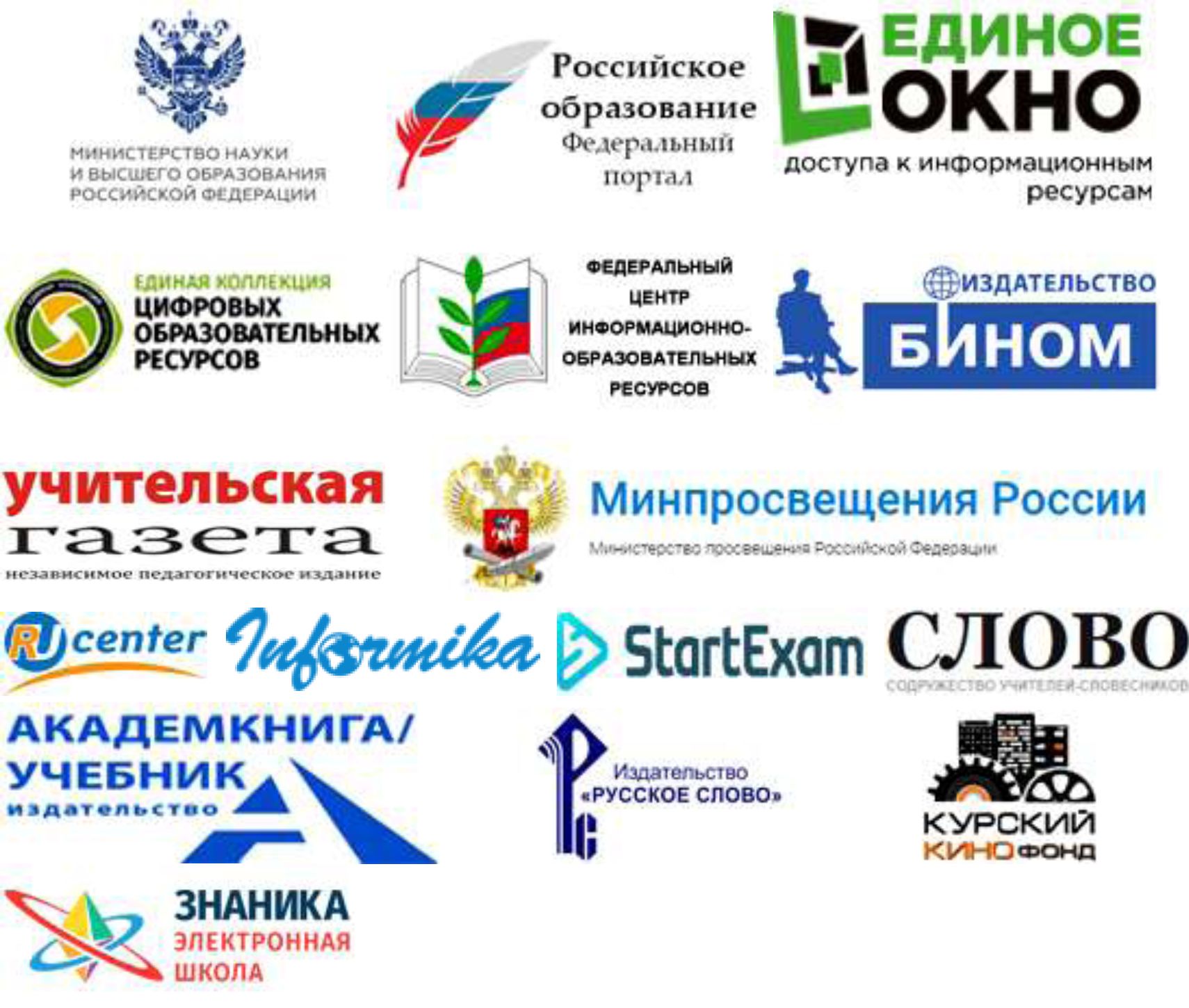 Интернет-гидУчебно-методические материалы, доступные на сайтах образовательного назначения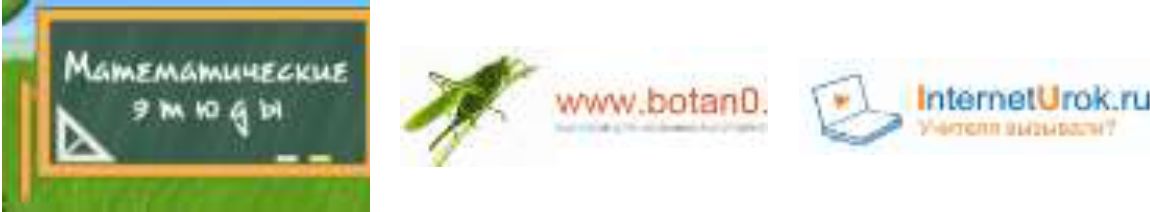 	«Учебно-методическая литература на сайтах издательствс	Iseptember.r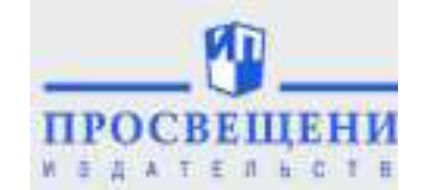 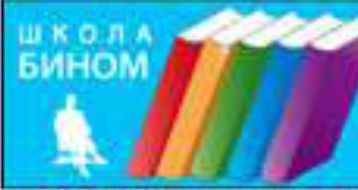 т!(р\ ОбрагоБательнё				114	 программыЭнциклопедические и справочные ресурсы для поддержки учебного процессасловариКоллекции цифровых образовательных ресурсов (ЦОР)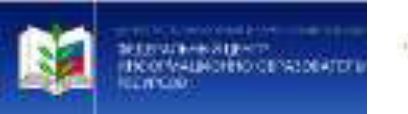 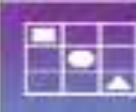 Системы тестированияЯндекс	единый государственный экзаг